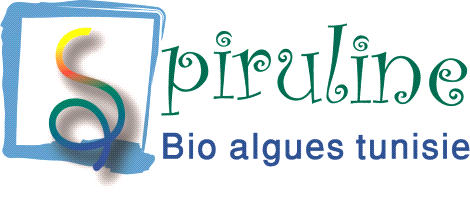 FORCE ONECONCENTRÉ  DE PHYCOCYANINE 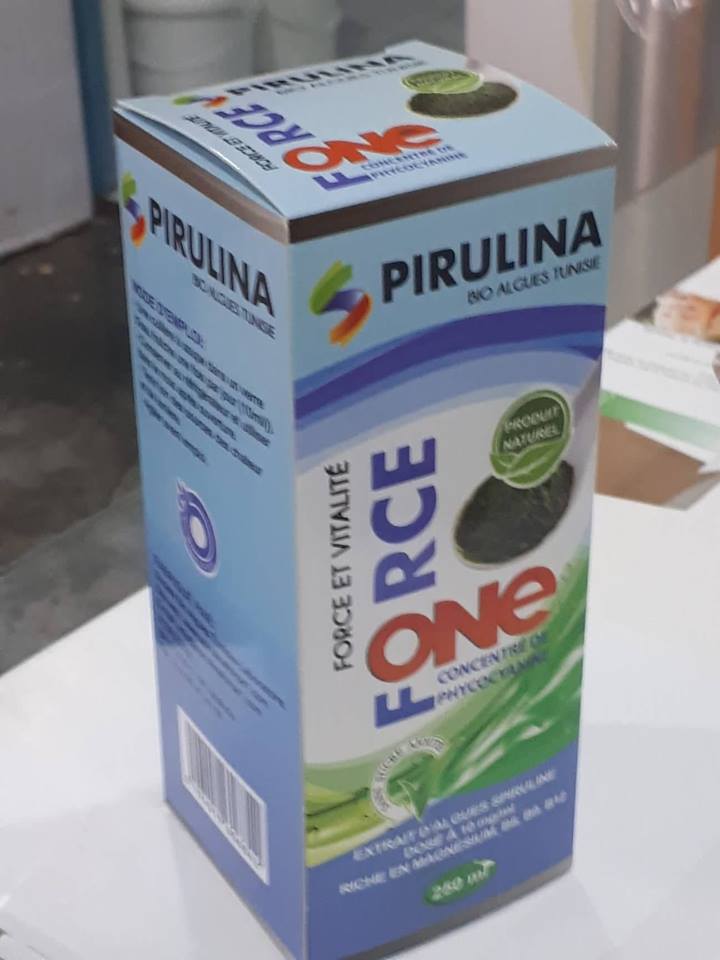 • Stimule le système immunitaire• Antiallergique naturel• Favorise l’oxygénation du sang• Anti-inflammatoire naturel• Anti tumoral• Stimule la fertilité masculineCompositions : FORCE ONE est un extrait liquide de spiruline fraiche qui contient :Eau déminéralisée, Phycobilines : + 6 mg/ml ( Phycocyanine, Allophycocyanine, Phycoérythrine); Glycérol, Ethanol, Polysaccharides, Vitamines B8, B9, B12.Riche en Fer, Magnésium, Calcium, Potassium, Sodium et Sélénium.Une cuillère 5ml contient un minimum de  30mg de phycobiliprotéines.Avec sa formule liquide, FORCE ONE constitue une biodisponibilité immédiate dephycocyanine et présente un effet plus rapide et 7000 fois plus puissant que la spiruline consommée à son état solide.Conseils d'utilisation :Chez l’adulte, diluer 2 cuillères à mesure (10ml)  de FORCE ONE dans unverre d’eau une fois par jour. `Chez les jeunes enfants (dès 6 ans) et aux adolescents durant leur croissance 1cuillère à mesure (5ml) est suffisante.A prendre de préférence après le petit déjeuner.Pris à jeun, FORCE ONE provoque un léger ramollissement des selles.Pris le soir, FORCE ONE posséde un léger effet aphrodisiaque.Précautions d’emploi :Se conformer aux conseils d’utilisation, tenir hors de portée des enfants, àutiliser dans le cadre d’une alimentation diversifiée et d’un mode de vie desain. A conserver à l’abri de la lumière, de l’humidité et de la chaleur.Agiter avant emploi, conserver au réfrigérateur et utiliser dans le mois aprèsouverture.La date limite de consommation est fixée à une année à partir de l'extraction. L'emballage note la date de fabrication et la date limite de consommation. Après une année la concentration baisse en fonction du temps pour atteindre 50% après 24 mois.  FORCE ONE est un complément alimentaire développé par les laboratoires BIOALGUES,100% naturel, sans conservateur, sans colorant, sans aromes et sans sucres ajoutés. FORCE ONE avec sa formule liquide, permet une biodisponibilité immédiate, il présente un effet plus rapide et plus puissant que la Spiruline. Grâce à ses nombreuses propriétés, la phycocyanine est recommandée à toutes personnes :• En recherche de protection contre des affections tumorales.•En cours de traitement chimio ou radio thérapeutique.• En recherche de protection contre l’inflammation• En recherche de protection contre l’oxydation• En recherche de modulation de l’immunité• En cas d'allergies fréquentes ______________________________________________________________________________Bio Algues Tunisie  El Alia Ksour Essef Mahdia Tunisie  adresse postale: BP 51 Ksour Essef 5180Tel : 216 98 414155 E-mail: youssefkrichen@yahoo.fr  MF: 474578/X/P/C/000 RC:A1659422011